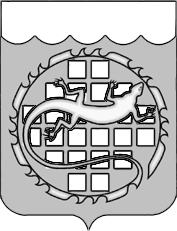 УПРАВЛЕНИЕ КАПИТАЛЬНОГО СТРОИТЕЛЬСТВА И БЛАГОУСТРОЙСТВА АДМИНИСТРАЦИИ ОЗЕРСКОГО ГОРОДСКОГО ОКРУГА  ЧЕЛЯБИНСКОЙ ОБЛАСТИП Р И К А З          30.12.2021                     	                   					№       101    1Об утверждении программы профилактики рисков причинения вреда (ущерба) охраняемым законом ценностям при осуществлении муниципального контроля в сфере благоустройства на территории Озерского городского округа Челябинской области в 2022 годуВ соответствии со ст. 44 Федерального закона от 31.07.2020 № 248-ФЗ «О государственном контроле (надзоре) и муниципальном контроле в Российской Федерации»,  Правилами разработки и утверждения контрольными (надзорными) органами программы профилактики рисков причинения вреда (ущерба) охраняемым законом ценностям, утвержденными постановлением Правительства Российской Федерации от 25.06.2021 № 990, п. 11 Положения о муниципальном контроле на автомобильном транспорте и в дорожном хозяйстве на территории Озерского городского округа Челябинской области, утвержденного решением Собрания депутатов Озерского городского округа Челябинской области от 28.12.2021 № 208, в целях предупреждения нарушения юридическими лицами, индивидуальными предпринимателями и физическими лицами обязательных требований, п р и к а з ы в а ю:1. Утвердить программу профилактики рисков причинения вреда (ущерба) охраняемым законом ценностям при осуществлении муниципального контроля в сфере благоустройства на территории Озерского городского округа Челябинской области в 2022 году (далее – Программа) согласно приложению к настоящему приказу.2. Определить уполномоченным лицом, ответственным за организацию и проведение профилактических мероприятий в Управлении, начальника отдела капстроительства и благоустройства Комарову О.С.2. Настоящий приказ вступает в силу с 01.01.2022 года.3. Разместить настоящий приказ на официальном сайте органов местного самоуправления Озерского городского округа Челябинской области на страничке Управления капитального строительства и благоустройства администрации Озерского городского округа Челябинской области.4. Контроль за исполнением настоящего приказа оставляю за собой.Начальник Управления								Н.Г. БеляковаПРОГРАММАпрофилактики рисков причинения вреда (ущерба) охраняемым законом ценностям при осуществлении муниципального контроля в сфере благоустройства на территории Озерского городского округа Челябинской области Настоящая программа разработана в соответствии со статьей 44 Федерального закона от 31 июля 2020 г. № 248-ФЗ «О государственном контроле (надзоре) и муниципальном контроле в Российской Федерации», постановлением Правительства Российской Федерации от 25 июня 2021 г.                   № 990 «Об утверждении Правил разработки и утверждения контрольными (надзорными) органами программы профилактики рисков причинения вреда (ущерба) охраняемым законом ценностям» и предусматривает комплекс мероприятий по профилактике рисков причинения вреда (ущерба) охраняемым законом ценностям при осуществлении муниципального контроля в сфере благоустройства.ПАСПОРТ      I. Анализ и оценка состояния подконтрольной сферы.1. Вид осуществляемого муниципального контроля.2. Обзор вида муниципального контроля включает следующие сведения:2.1.   объекты контроля; 2.2. обязательные требования, оценка соблюдения которых является предметом муниципального контроля;2.3. данные о проведенных мероприятиях по контролю, мероприятиях по профилактике нарушений и их результатах;2.4. анализ и оценка рисков нарушения обязательных требований.В зависимости от объекта, в отношении которого осуществляется муниципальный контроль в сфере благоустройства, выделяются следующие типы контролируемых лиц: юридические лица, индивидуальные предприниматели и граждане, обеспечивающие благоустройство объектов, к которым предъявляются обязательные требования, установленные Правилами благоустройства на территории Озерского городского округа (далее – Правил благоустройства).За текущий период 2021 года в рамках муниципального контроля за соблюдением Правил благоустройства на территории Озерского городского округа плановые и внеплановые проверки, мероприятия по контролю без взаимодействия с субъектами контроля на территории Озерского городского округа не производились. Контроль за соблюдением Правил благоустройства осуществлялся исключительно в соответствии с законодательством об административных правонарушениях на предмет выявления признаков административных правонарушений в сфере благоустройства.Эксперты и представители экспертных организаций к проведению проверок не привлекались.Предостережения о недопустимости нарушений обязательных требований при осуществлении муниципального контроля подконтрольным субъектам не выдавались.Случаи причинения субъектами контроля вреда охраняемым законом ценностям, а также случаи возникновения чрезвычайных ситуаций природного и техногенного характера не установлены.II. Цели и задачи реализации программы профилактики          Профилактика рисков причинения вреда (ущерба) охраняемых законом ценностям направлена на достижение следующих основных целей:- стимулирование добросовестного соблюдения обязательных требований всеми контролируемыми лицами;- устранение причин, факторов и условий, способствующих нарушениям обязательных требований и (или) причинению вреда (ущерба) охраняемым законом ценностям;- создание условий для доведения обязательных требований до контролируемых лиц, повышение информированности о способах их соблюдения.           Проведение профилактических мероприятий направлено на решение следующих задач:       - снижение рисков причинения вреда (ущерба) охраняемым законом ценностям;       - внедрение способов профилактики, установленных Положением;- выявление причин, факторов и условий, способствующих нарушениям обязательных требований и (или) причинению вреда (ущерба) охраняемым законом ценностям, разработка мероприятий, направленных на устранение обязательных требований;      - повышение прозрачности деятельности контрольного органа;       - уменьшение административной нагрузки на контролируемых лиц;       - повышение уровня правовой грамотности контролируемых лиц;       - формирование одинакового понимания обязательных требований у всех участников контрольной деятельности. III. Перечень профилактических мероприятий, сроки (периодичность) их проведения.При осуществлении муниципального контроля могут проводиться следующие виды профилактических мероприятий:1) информирование;2) консультирование;3) объявление предостережения.  IV. Показатели результативности и эффективности программы профилактикиОценка эффективности и результативности профилактических мероприятий предназначена способствовать максимальному достижению общественно значимых результатов снижения, причиняемого подконтрольными субъектами вреда (ущерба) охраняемым законом ценностям, при проведении профилактических мероприятий.Оценка эффективности Программы профилактики производится по итогам 2022 года методом сравнения показателей качества профилактической деятельности с предыдущим годом.К показателям качества профилактической деятельности относятся следующие:- количество выданных предписаний;- количество субъектов, которым выданы предписания;- информирование юридических лиц, индивидуальных предпринимателей, граждан по вопросам соблюдения обязательных требований, оценка соблюдения которых является предметом муниципального контроля, в том числе посредством размещения на официальном сайте контрольного органа руководств (памяток), информационных статей.Ожидаемые конечные результаты: - минимизирование количества нарушений субъектами профилактики обязательных требований, установленных Правилами благоустройства;- снижение уровня административной нагрузки на подконтрольные субъекты.Показатели по профилактическим мероприятиям:Для оценки эффективности и результативности программы профилактики используются следующие оценки показателей:По окончании года контрольный орган подводит итоги реализации программы профилактики, размещая отчёт на сайте контрольного органа не позднее марта следующего за отчетным годом.УТВЕРЖДЕНОприказом начальника Управления капитального строительства и благоустройства администрации Озерского городского округа Челябинской областиот 30 декабря 2021 г._  №  101 . Наименование программы Программа профилактики рисков причинения вреда охраняемым законом ценностям в сфере благоустройства на территории Озерского городского округа Челябинской области (далее – Программа профилактики).Правовые основания разработки программы Федеральный закон от 31.07.2020 № 248-ФЗ «О государственном контроле (надзоре) и муниципальном контроле в Российской Федерации» (далее – Федеральный закон);Постановление Правительства РФ от 25.06.2021 № 990 «Об утверждении Правил разработки и утверждения контрольными (надзорными) органами программы профилактики рисков причинения вреда (ущерба) охраняемым законом ценностям».Разработчик программы Управление капитального строительства и благоустройства администрации Озерского городского округа с учетом информации предоставленной для включения в программу профилактики иными органами муниципального контроля, определенными пунктом 4  Положения.Сроки и этапы реализации программы 2022 годИсточники финансирования Без финансированияОжидаемые конечные результаты реализации программы Устранение условий, причин и факторов, способных привести к нарушениям обязательных требований и (или) причинению вреда (ущерба) охраняемым законом ценностям№ п/пНаименование и форма проведения мероприятияНаименование и форма проведения мероприятияСрок исполненияСрок исполненияСтруктурное подразделение, и (или) должностные лица контрольного органа, ответственные за их реализациюСтруктурное подразделение, и (или) должностные лица контрольного органа, ответственные за их реализациюСпособ реализации1. Информирование1. Информирование1. Информирование1. Информирование1. Информирование1. Информирование1. Информирование1. ИнформированиеРазмещение на официальном сайте органа муниципального контроля в сети «Интернет», в средствах массой информации и актуализация следующей информации:Размещение на официальном сайте органа муниципального контроля в сети «Интернет», в средствах массой информации и актуализация следующей информации:Размещение на официальном сайте органа муниципального контроля в сети «Интернет», в средствах массой информации и актуализация следующей информации:Размещение на официальном сайте органа муниципального контроля в сети «Интернет», в средствах массой информации и актуализация следующей информации:Размещение на официальном сайте органа муниципального контроля в сети «Интернет», в средствах массой информации и актуализация следующей информации:Размещение на официальном сайте органа муниципального контроля в сети «Интернет», в средствах массой информации и актуализация следующей информации:Размещение на официальном сайте органа муниципального контроля в сети «Интернет», в средствах массой информации и актуализация следующей информации:Размещение на официальном сайте органа муниципального контроля в сети «Интернет», в средствах массой информации и актуализация следующей информации:1тексты нормативных правовых актов, регулирующих осуществление муниципального контроля;первичное размещение I квартал 2022 года актуализация ежемесячно первичное размещение I квартал 2022 года актуализация ежемесячно должностные лица администрации Озерского городского округа уполномоченные на осуществление муниципального контроля в сфере благоустройствадолжностные лица администрации Озерского городского округа уполномоченные на осуществление муниципального контроля в сфере благоустройствапосредством размещения информации в разделе «муниципальный контроль» на официальном сайте посредством размещения информации в разделе «муниципальный контроль» на официальном сайте 2 сведения об изменениях, внесенных в нормативные правовые акты, регулирующие осуществление муниципального контроля, о сроках и порядке их вступления в силу;первичное размещение 14.01.2022 года актуализация ежемесячнопервичное размещение 14.01.2022 года актуализация ежемесячно(далее - должностные лица) (далее - должностные лица) посредством размещения информации в разделе «муниципальный контроль» на официальном сайте посредством размещения информации в разделе «муниципальный контроль» на официальном сайте 3перечень нормативных правовых актов с указанием структурных единиц этих актов, содержащих обязательные требования, оценка соблюдения которых является предметом контроля, а также информация о мерах ответственности, применяемых при нарушении обязательных требований, с текстами в действующей редакции;первичное размещение 14.01.2022 г.актуализация ежемесячнопервичное размещение 14.01.2022 г.актуализация ежемесячнодолжностные лица должностные лица посредством размещения информации в разделе «муниципальный контроль» на официальном сайте посредством размещения информации в разделе «муниципальный контроль» на официальном сайте 4утвержденные проверочные листы в формате, допускающем их использование для самообследования;апрель 2022 годаапрель 2022 годадолжностные лица должностные лица посредством размещения информации в разделе «муниципальный контроль» на официальном сайте контрольного органапосредством размещения информации в разделе «муниципальный контроль» на официальном сайте контрольного органа5руководства по соблюдению обязательных требований, установленных органами местного самоуправления 14.01.2022 г.14.01.2022 г.должностные лица должностные лица посредством размещения информации в разделе «муниципальный контроль» на официальном сайте контрольного органапосредством размещения информации в разделе «муниципальный контроль» на официальном сайте контрольного органа6перечень индикаторов риска нарушения обязательных требований, порядок отнесения объектов контроля к категориям риска;14.01.2022 г.14.01.2022 г.должностные лица должностные лица посредством размещения информации в разделе «муниципальный контроль» на официальном сайте контрольного органапосредством размещения информации в разделе «муниципальный контроль» на официальном сайте контрольного органа7перечень объектов контроля14.01.2022 г.14.01.2022 г.должностные лица должностные лица посредством размещения информации в разделе «муниципальный контроль» на официальном сайте контрольного органапосредством размещения информации в разделе «муниципальный контроль» на официальном сайте контрольного органа8программу профилактики рисков причинения вреда (ущерба) охраняемым законом ценностям при осуществлении муниципального контроля в сфере благоустройства на 2022 год14.01.2022 г.14.01.2022 г.должностные лица должностные лица посредством размещения информации в разделе «муниципальный контроль» на официальном сайте контрольного органапосредством размещения информации в разделе «муниципальный контроль» на официальном сайте контрольного органа9исчерпывающий перечень сведений, которые могут запрашиваться контрольным (надзорным) органом у контролируемого лица;14.01.2022 г.далее актуализация ежемесячно14.01.2022 г.далее актуализация ежемесячнодолжностные лица должностные лица посредством размещения информации в разделе «муниципальный контроль» на официальном сайте контрольного органапосредством размещения информации в разделе «муниципальный контроль» на официальном сайте контрольного органа10сведения о способах получения консультаций по вопросам соблюдения обязательных требований (по телефону, посредством видео-конференц-связи, на личном приеме либо в ходе проведения профилактического мероприятия, контрольного (надзорного) мероприятия)не позднее 14.01.2022 г.не позднее 14.01.2022 г.должностные лица должностные лица посредством размещения информации в разделе «муниципальный контроль» на официальном сайте контрольного органапосредством размещения информации в разделе «муниципальный контроль» на официальном сайте контрольного органа11сведения о порядке досудебного обжалования решений контрольного органа, действий (бездействия) его должностных лиц;I квартал 2022 годаI квартал 2022 годадолжностные лица должностные лица посредством размещения информации в разделе «муниципальный контроль» на официальном сайте контрольного органапосредством размещения информации в разделе «муниципальный контроль» на официальном сайте контрольного органа12доклады о государственном контроле муниципальном контроле;I квартал года следующего за отчетнымI квартал года следующего за отчетнымдолжностные лица должностные лица посредством размещения информации в разделе «муниципальный контроль» на официальном сайте контрольного органапосредством размещения информации в разделе «муниципальный контроль» на официальном сайте контрольного органа13доклады, содержащие результаты обобщения правоприменительной практики контрольного органа;до 1 апреля 2022 годадо 1 апреля 2022 годадолжностные лица должностные лица посредством размещения информации в разделе «муниципальный контроль» на официальном сайте контрольного органапосредством размещения информации в разделе «муниципальный контроль» на официальном сайте контрольного органа14публичные обсуждения правоприменительной практикиноябрь 2022 годаноябрь 2022 годадолжностные лица должностные лица посредством ВКС посредством ВКС 2. Консультирование2. Консультирование2. Консультирование2. Консультирование2. Консультирование2. Консультирование2. Консультирование2. Консультирование15Разъяснение по вопросам:1) положений нормативных правовых актов, муниципальных правовых актов содержащих обязательные требования, оценка соблюдения которых осуществляется в рамках муниципального контроля в сфере благоустройства;2)положений нормативных правовых актов, муниципальных правовых актов, регламентирующих порядок осуществления муниципального контроля;3)порядка обжалования решений уполномоченных органов, действий (бездействия) должностных лиц, осуществляющих муниципальный контроль в сфере благоустройства;4)выполнения предписания, выданного по итогам контрольного мероприятия.Разъяснение по вопросам:1) положений нормативных правовых актов, муниципальных правовых актов содержащих обязательные требования, оценка соблюдения которых осуществляется в рамках муниципального контроля в сфере благоустройства;2)положений нормативных правовых актов, муниципальных правовых актов, регламентирующих порядок осуществления муниципального контроля;3)порядка обжалования решений уполномоченных органов, действий (бездействия) должностных лиц, осуществляющих муниципальный контроль в сфере благоустройства;4)выполнения предписания, выданного по итогам контрольного мероприятия.постоянно по мере поступления обращенийпостоянно по мере поступления обращенийдолжностные лица  должностные лица  устно, письменно, посредством ВКС, посредством размещения письменных ответов на запросы по электронной почте3. Объявление предостережения3. Объявление предостережения3. Объявление предостережения3. Объявление предостережения3. Объявление предостережения3. Объявление предостережения3. Объявление предостережения3. Объявление предостережения16Выдача контролируемым лицам предостережения о недопустимости нарушения обязательных требований.Выдача контролируемым лицам предостережения о недопустимости нарушения обязательных требований.постоянно по мере необходимостипостоянно по мере необходимостидолжностные лица должностные лица посредством выдачи лично или почтовым отправлением№ п/пНаименование показателяВеличина1.Полнота информации, размещенной на официальном сайте контрольного органа в сети «Интернет» в соответствии с частью 3 статьи 46 Федерального закона от 31 июля 2021 г. № 248-ФЗ «О государственном контроле (надзоре) и муниципальном контроле в Российской Федерации»100 %2.Удовлетворённость предпринимательского сообщества  контрольной деятельностью в подконтрольной сфере70 % от числа обратившихся3.Количество проведенных профилактических мероприятий100% от запланированныхзначение показателянет отклоненияотклонение больше 20%отклонение больше 50 %оценкавысокая эффективностьудовлетворительная эффективностьнизкая эффективность